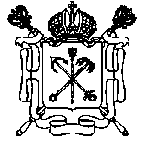 Администрация Калининского района Санкт-ПетербургаГосударственное бюджетное общеобразовательное учреждение средняя общеобразовательная школа № 138 имени Святого благоверного князя Александра Невского Калининского района Санкт-Петербурга195221, г. Санкт-Петербург, Полюстровский пр., д. 33, корп. 3, лит. Ател./факс: 540-08-01, e-mail: spbsch-138@yandex.ruОКПО 35507474, ОКОГУ 23280, ОГРН 1027802499350, ИНН/КПП 7804044628/780401001Отчето деятельности службы школьной медиацииГБОУ СОШ №138 имени Святого благоверного князя Александра Невскогов 2016-2017 учебном годуШкольная служба медиации ГБОУ СОШ №138  создана в сентябре  2014 года. Служба медиации действует на основании действующего законодательства, в соответствии с Положением о Школьной службе медиации (примирения), утвержденным приказом директора от 05.12.2014 г. №193.На основании приказа директора от 01.09.2016 №79  в 2016 – 2017 учебном году в состав Школьной службы медиации входили 7 человек:Кирсанова Е.И – педагог школы, руководитель службы медиацииОсташевская В.А. – социальный педагогИконостасова А.Н.– педагог школыВеснин А.В. – отец учащейся 6 классаВасильева М. – ученица 11 классаБаер А. – ученица 11 классаСередкина Д. – ученица 9 классаМедиаторами нашей школы был создан стенд «Школьная служба медиации», на котором была размещена вся необходимая информация для педагогов и учащихся по работе службы медиации. За прошедший учебный год было рассмотрено несколько случаев. 
Из них:Ученик – ученик - 3 конфликтаУченик – учитель - 2 конфликтаДиректор школы                                                     С.А.Константинова